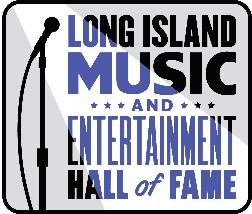 2023 Long Island Music and Entertainment Hall of Fame 
Student Scholarship ApplicationName:________________________________________________________________________________Age: _____________	Social Security Number: ______________________Address:  ______________________________________________________________________________	_________(Circle one)
Are you a graduating senior from Brooklyn, Nassau, Queens or Suffolk County? 
High School Attending: 	___________________ 

Graduation Date: ____________
Cumulative GPA to date (attach high school transcript): _________SAT Scores:English 	     Math ______________ Composite______________My area of concentration within a music major is: 		Music Education   	Performance   	InterdisciplinarySpecific Instrument or Voice: 	_List instrument(s) studied (including voice), number of years of private 
instruction if any, and the names of private teachers for each one:List music ensembles of which you have been a member and dates of membership:List any music awards which you have received:Short Essay (400-500 words) *attach essayWhy are you planning on studying music, and what are your career goals?References:Please ask one primary music teacher for a letter of recommendation.Eligibility Criteria:	Graduating high school senior from Brooklyn, Nassau, Queens or Suffolk County.Minimum GPA 2.5.Accepted full time at an accredited college or university.Demonstrated interest in pursuing a career in music.Financial need.U. S. citizen or legal resident with I-55 permanent residency.Selection Criteria:The LIMEHOF Education Committee will base selections on the completed application and the following:400-500 word essay on education and career goals.High school transcript.Letter of recommendation from an individual who can attest to the applicant's commitment to a music career.Deadline: Postmarked by Friday, May 12, 2023Mail application, essay, transcript, and letter of recommendation to: LONG ISLAND MUSIC HALL OF FAMEAttn:  Tom Needham/Education Committee 
1175 Walt Whitman Road 
Melville, NY 11747